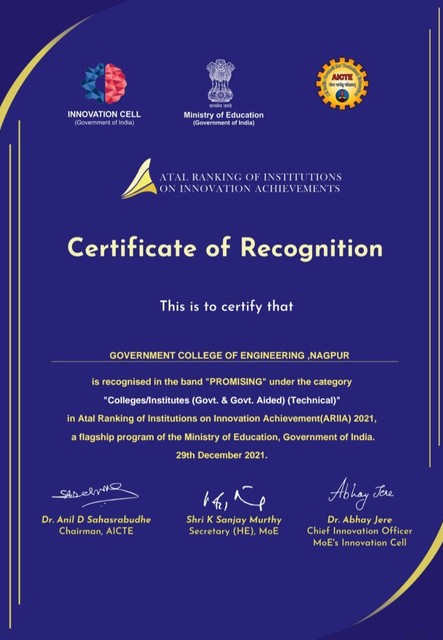 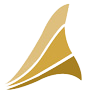 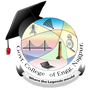 Project	Gallery	Blog	About	ContactARIIAATAL RANKING OF INSTITUTIONS OF INNOVATION ACHIEVMENTSAtal Ranking of Institutions on Innovation Achievements  (ARIIA)  is  an  initiative  of Ministry of Education (MoE), Govt. of India to systematically rank all major higher educational institutions and universities in India  on  indicators  related  to  “Innovation and Entrepreneurship Development” amongst students and faculties.Read MoreA Very Proud Moment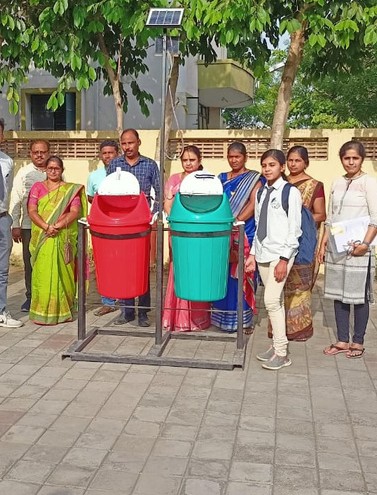 The rankings will certainly inspire Indian institutions to reorient their mind-set and build ecosystems to encourage high quality research,  innovation  and  entrepreneurship in their campuses.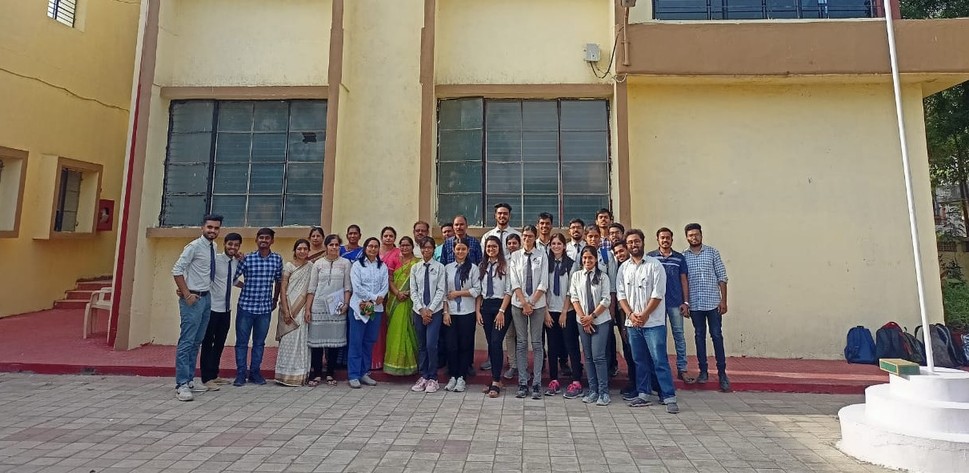 Innovation at Work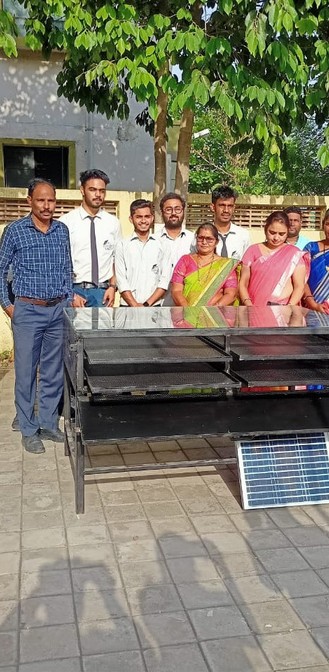 Further, the recently announced New Educational Policy 2020 will also make these efforts more effective and efficient, and impactful in the long run.India is constantly improving on Global Innovation Index (GII) ranking and has now moved upward to 46th position in 2021 from 81st in 2015. It has also emerged as the world’s third- largest startup hub